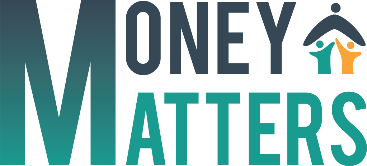 O filho de 17 anos da Marie e do John, o Eric, está a passar por uma altura muito estranha na sua vida. Recusa-se a ir para a faculdade e também a procurar emprego. Parece que o seu único objetivo é sair com os amigos. É por isso que todas as semanas pede dinheiro aos pais para se divertir com o seu grupo de amigos.A Marie e o John não têm dinheiro suficiente para satisfazer as exigências do Eric e estão realmente preocupados com o comportamento e estilo de vida do seu filho e não sabem o que fazer.Pensa no que podes sugerir à Marie e ao John sobre as suas exigências de dinheiro.________________________________________________________DISCUSSÃO DE GRUPO (lembre-se que não há uma única resposta certa):Seria uma boa ideia parar de lhe dar dinheiro todas as semanas?- Deveriam falar com ele para convencê-lo a encontrar um emprego a tempo parcial?- Devem forçá-lo a voltar a ir para a faculdade?- Devem tentar chegar a acordo com o filho por uma menor quantia de dinheiro?Alguma outra ideia?